Warwick International School of RidingSeptember and October NewsletterHello Riders,This is your friendly riding school just to let you know of some great fun activities coming up for September and October 2016!Apart from our normal lessons on Saturdays, Tuesdays and our children’s after school riding and stable management lesson (every Tues 4.30pm) we also have the following:Sunday 4th September – 1 Hour Hack
A hack around Warwick town, what a better way to see the sights than on horseback! 
Starts at 10am, just £35.00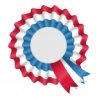 Sunday 11th September- Credit Crunch Ride
This extremely popular 1 ½ hour do your own thing. Put into practice what you have been taught in your lessons; ride around the ménages, gallops and down the bottom field.
Still just £40.00 starts at 10am. Sunday 18th September- Fun Day
All day riding starting at 10am-3pm. In the morning we have a fun lesson and a mini hack around our grounds, after stopping for lunch (bring a packed lunch) we play gymkhanas where you will win a rosette! Ideal for both adults and children. 
10am start just £65.00 for the day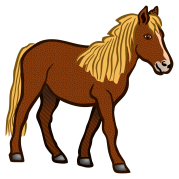 Sunday 28th September - Morning of Fun and Magic
Suitable for all we will play lots of different and new gymkhanas with fun on the sand gallops too! 
Book now to avoid disappointment 10am start only £60.00 approx 2 hoursSunday 2nd October- 1 Hour Hack
A hack around Warwick town, what a better way to see the sights than on horseback! 
Starts at 10am, just £35.00 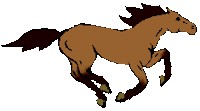 Sunday 9th October- Horses Day Off
Sunday 16th October- Credit Crunch Ride
This extremely popular 1 ½ hour do your own thing. Put into practice what you have been taught in your lessons; ride around the ménages, gallops and down the bottom field.
Sunday 23rd October – 1 Hour Hack and Chase me Charlie
A hack around Warwick town, what a better way to see the sights than on horseback, then back to the stables to see who can be crowned chase me Charlie King/Queen! Just £40 10am start

To book just call 01926 494313 or speak to a member of staff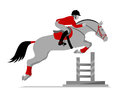 